Law Enforcement Body Camera Task Force Drafting Subcommittee MeetingMarch 8, 2022, 10:00 a.m.Where: Microsoft Teams (Virtual Meeting)Chair Angela Davis called the meeting to order at 9:32 a.m., attendance was taken and a quorum established.  Members PresentAsst. U/S Angela Davis (Chair)Tim MitchellAttorney Alyssa HackettEmiliano Falcon-MoranoA motion was made and accepted to pass the meeting minutes from 3/1/22. Chair Davis invited public comment, Annmarie Guest and Jen both made remarks.  Chair Davis reminded the subcommittee that if they need technology assistance to let her know.  The group picked up where they left off, page 18 on the draft and reviewing comments.  Activation/Deactivation of cameras needs to be discussed with the larger Task Force.  It was suggested that when discretion is given to LE it could be problematic, and it was suggested that a mandate to simply turn on the device should be given.  There are multiple areas in the document where Dan Nakamoto is asked to respond and provide language into the document from his subcommittee.   The subcommittee will ask that the comments and editing be resolved before the next meeting.   The subcommittee members ended at page 32 with their edits, and will continue from there to the end of the document, page 45, before the 3/8/22 meeting.Motion to adjourn passed at 11:03 a.m.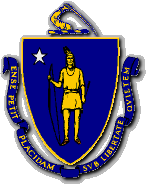 CHARLES D. BAKER         GovernorKARYN E. POLITO       Lt. GovernorThe Commonwealth of MassachusettsExecutive Office of Public Safety and SecurityOne Ashburton Place, Room 2133Boston, Massachusetts 02108Tel: (617) 727-7775TTY Tel: (617) 727-6618Fax: (617) 727-4764www.mass.gov/eopss TERRENCE M. REIDYSecretaryANGELA F.F. DAVISAsst. Undersecretary